Utiliser  KIT AGRESSION SEXUELLE 	BON DE PRESCRIPTION DANS UN CONTEXTE D’AGRESSION SEXUELLE  En blanc : Prélèvements à visée médicale, en gris foncé  Prélèvements à visée judiciaire pour dossier médico-légal, en gris clair à remplir par le laboratoireDate de péremption des écouvillons, tubes et pots lors de la création du kitA remplir par les ASH du laboratoireA vérifier par les préleveurs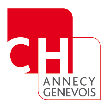 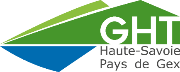 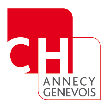 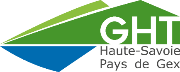 Site d’Annecy : 0450636334                           0450636335Coller une étiquette administrativeSelon les dispositions réglementaires, les informations à fournir dans ce cartouche sont obligatoiresNom Prescripteur :Site d’Annecy : 0450636334                           0450636335Coller une étiquette administrativeSelon les dispositions réglementaires, les informations à fournir dans ce cartouche sont obligatoiresUF demandeur :Site d’Annecy : 0450636334                           0450636335Coller une étiquette administrativeSelon les dispositions réglementaires, les informations à fournir dans ce cartouche sont obligatoiresRéquisition :     ⃝  OUI        ⃝   NONPartie réservée au servicePartie réservée au servicePartie réservée au servicePartie réservée au laboConservationNom préleveur :Date du prélèvement :Heure du prélèvement Recherche d’ADN :3 écouvillons secs par site Identifiés avec nom prénom SITE  et numérotés dans l’ordre de prélèvement (exemple : vulve 1 vulve 2, anus 1 anus 2…) □  3 écouvillons bouche  □  3 écouvillon vulve  □  3 écouvillons vagin  □  3 écouvillons anus  □ +/- 3 écouvillons peauA transmettre aux autorités ou à transmettre  pour conservation au laboratoire Identité réception : Heure de réception au labo :Nombre d’écouvillons reçus :     □ vulve : ….                 □ anus : ….    □ vagin : ….                   □ bouche : ….    □ peau : ….-20°CNom préleveur :Date du prélèvement :Heure du prélèvement  □  ongles 2 mains dans 2 pots rouge avec curette ou ciseaux stérilesA transmettre aux autorités ou à transmettre  pour conservation au laboratoire Nombre de pots d’ongles reçus : T° ambianteNom préleveur :Date du prélèvement :Heure du prélèvement  □  sous-vêtements/enveloppe kraftA transmettre aux autorités /conservation lieu sécurisé A transmettre aux autorités /conservation lieu sécurisé T° ambianteNom préleveur :Date du prélèvement :Heure du prélèvement :□ Recherche de Toxiques urinaires1 pot bleu à urineIdentité réception : Heure de réception au labo :Présence pot urine : oui/nonNombre de tubes de sang : +4°CNom préleveur :Date du prélèvement :Heure du prélèvement :□ Recherche de Toxiques sanguins 2 tubes gris 2 tubes vert sans gel 1 tube violet2 tubes rouge sec sans gel Identité réception : Heure de réception au labo :Présence pot urine : oui/nonNombre de tubes de sang : +4°CNom préleveur :Date du prélèvement :Heure du prélèvement :□ Sérologie VIH (VIH)  □  Sérologie Syphilis (BW)  □  Sérologie Hépatite  HBV (DEPHB)  □  Sérologie hépatite HCV (HCV)1 tube sec gel jaune d’orDossier externeDossier externeNom préleveur :Date du prélèvement :Heure du prélèvement : □    BHCG (DHCG)           DR :…………1 tube sec gel jaune d’orDossier externeDossier externeNom préleveur :Date du prélèvement :Heure du prélèvement : □   NFP (NF)1 tube violetDossier externeDossier externeNom préleveur :Date du prélèvement :Heure du prélèvement : □   Creat (CREAT)  □   ALAT     (GP)1 tube vertDossier externeDossier externeNom préleveur :Date du prélèvement :Heure du prélèvement :  □     Recherche de Chlamydia et gonocoque urine  (CTUR et NGUR)1 grand tube vert boratéDossier externeDossier externeEcouvillonsDate de péremption15 écouvillons tiges plastiquesTubesDate de péremption2 tubes secs (bouchon jaune d’or avec gel)3 tubes héparinés (bouchon vert-5mL)2 tubes fluorés(bouchon gris-5 ml)2 tubes EDTA (bouchon violet-5 ml)2 Tubes rouges secs sans gel2 pots rouge sterile 60mL1 pot bleu urine 1 ciseau stérile1 curette stérile 1 grand tube vert urine boraté 10 mL